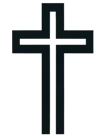 BIODATAFull Name			: Kevin Mathew RaoDate of Birth		: 20 Jan 1997Age				: 27Place of Birth		: Bangalore
Religion			: Roman CatholicComplexion		: FairHeight			: 5’8’’Weight			: 70 kgsBlood Group		: B+Education			: MBA MarketingOccupation			: Sales Manager, ABC Pvt Ltd,Location			: Bangalore
Annual Income		: 12 LakhsFAMILY DETAILSFather/Mother		: Peter Mathew RaoFather’s Occupation	: Retired Bank EmployeeMother’s name		: Sarah Mathew Rao Mother’s Occupation	: Home MakerBrothers			:  David Mathew. Studying B.Tech Final yearSisters			:  Leela Mathew, Studying MBA 1st YearContact No.		:  9425XXXX20Email id			:  kevinmathew@email.comResidential Address	: 123, XYZ Quarter, Hosur Road, Singasandra, 				   Bangalore, Karnataka 560068.